POWIATOWYSZKOLNY  ZWIĄZEK  SPORTOWYW PRUSZKOWIEKomunikat KońcowyFinał XXV Mazowieckich Igrzysk Młodzieży Szkolnej szkół podstawowych w piłce ręcznej - dziewcząt kategoria dzieci 
Rusiec , 15-16 maja 2023 r.Końcowa klasyfikacja :I miejsce SP 4 w PiasecznieII miejsce SP RusiecIII miejsce SP 5 SiedlceIV miejsce SP 2 MałkiniaV miejsce PSP WinnicaVI miejsce PSP 1 PrzysuchaVII miejsce SP 16 PłockVIII miejsce SP 204 Warszawa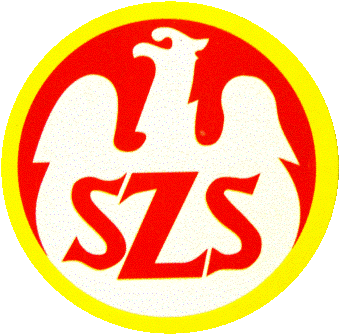 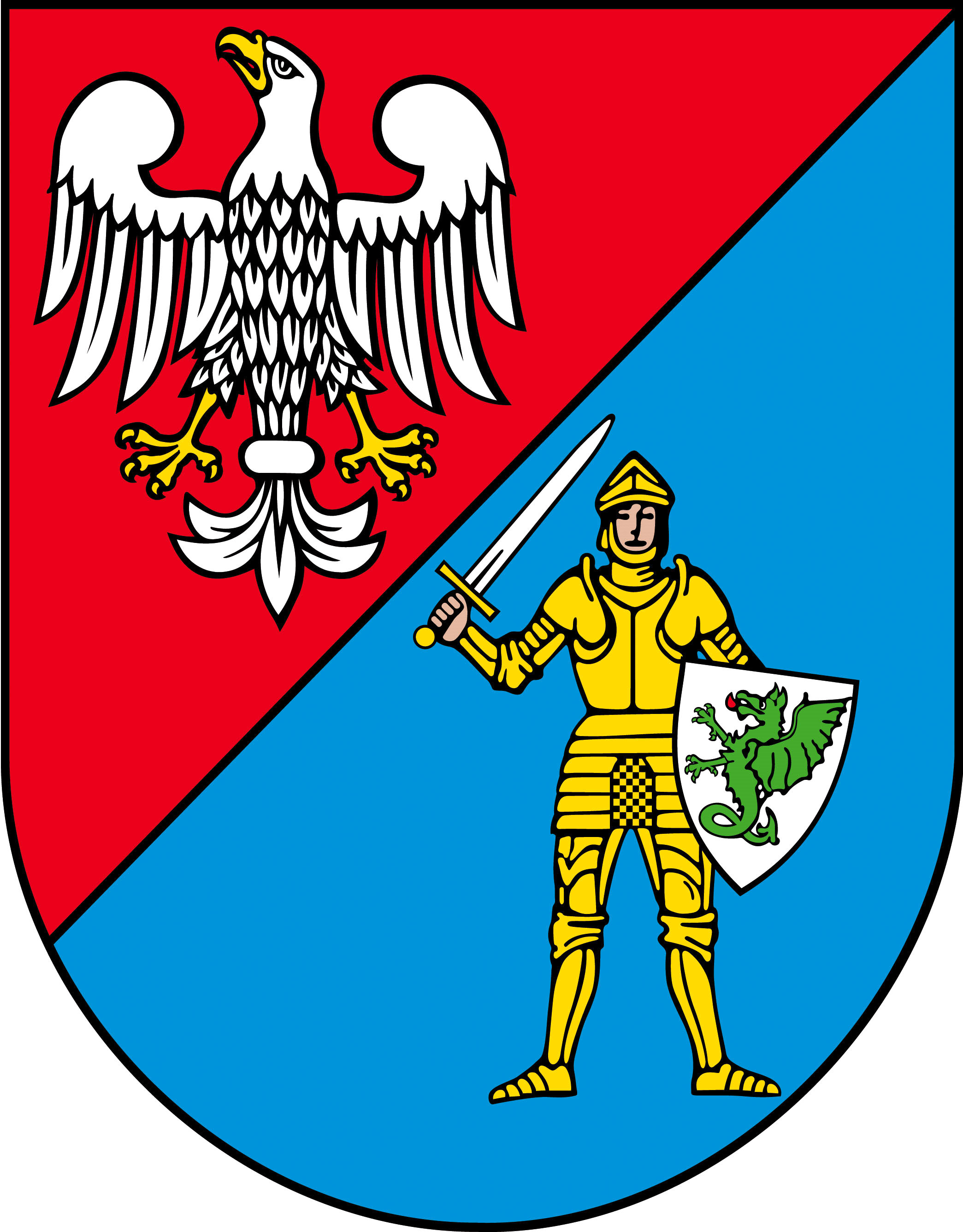 